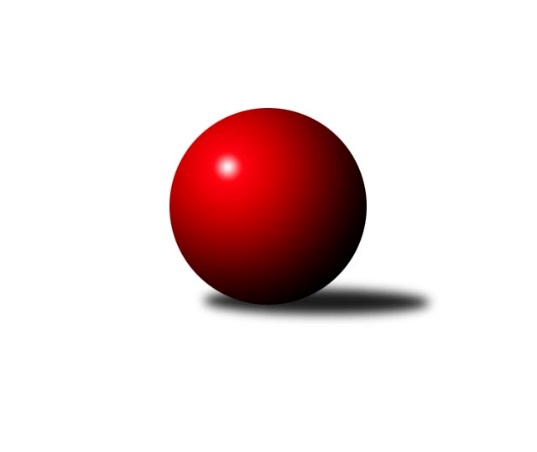 Č.8Ročník 2022/2023	28.10.2022Nejlepšího výkonu v tomto kole: 1657 dosáhlo družstvo: TJ Sokol Červené PečkyStředočeský krajský přebor II. třídy 2022/2023Výsledky 8. kolaSouhrnný přehled výsledků:TJ Sokol Kostelec nad Černými lesy C	- TJ Sokol Brandýs nad Labem B	5:1	1650:1490	6.0:2.0	27.10.TJ Sokol Tehovec B	- KK Vlašim C	1:5	1555:1582	3.0:5.0	27.10.TJ Sokol Červené Pečky	- TJ Sokol Kostelec nad Černými lesy B	5:1	1657:1550	6.0:2.0	28.10.Tabulka družstev:	1.	TJ Sokol Červené Pečky	8	6	0	2	30.5 : 17.5 	37.5 : 26.5 	 1636	12	2.	KK Vlašim C	8	4	1	3	27.0 : 21.0 	33.0 : 31.0 	 1565	9	3.	TJ Sokol Kostelec nad Černými lesy B	8	4	0	4	22.5 : 25.5 	29.0 : 35.0 	 1548	8	4.	TJ Sokol Kostelec nad Černými lesy C	8	4	0	4	21.0 : 27.0 	26.5 : 37.5 	 1507	8	5.	TJ Sokol Brandýs nad Labem B	8	3	0	5	21.5 : 26.5 	33.0 : 31.0 	 1538	6	6.	TJ Sokol Tehovec B	8	2	1	5	21.5 : 26.5 	33.0 : 31.0 	 1588	5Podrobné výsledky kola:	 TJ Sokol Kostelec nad Černými lesy C	1650	5:1	1490	TJ Sokol Brandýs nad Labem B	Peter Fajkus	 	 200 	 197 		397 	 1:1 	 415 	 	192 	 223		Lukáš Kotek	Jana Šatavová	 	 205 	 207 		412 	 1:1 	 404 	 	212 	 192		Pavel Holec	Martin Šatava	 	 209 	 229 		438 	 2:0 	 334 	 	174 	 160		Ladislav Sopr	Jan Platil	 	 198 	 205 		403 	 2:0 	 337 	 	178 	 159		Pavel Schoberrozhodčí: vedoucí družstevNejlepší výkon utkání: 438 - Martin Šatava	 TJ Sokol Tehovec B	1555	1:5	1582	KK Vlašim C	Jan Volhejn	 	 215 	 210 		425 	 0:2 	 436 	 	224 	 212		Jan Urban	Tomáš Bílek	 	 169 	 190 		359 	 0:2 	 394 	 	193 	 201		Marie Váňová	Radek Hrubý *1	 	 172 	 196 		368 	 1:1 	 382 	 	197 	 185		Luboš Trna	Jan Cukr	 	 190 	 213 		403 	 2:0 	 370 	 	189 	 181		František Pícharozhodčí: Jan Volhejnstřídání: *1 od 51. hodu Adéla ČákorováNejlepší výkon utkání: 436 - Jan Urban	 TJ Sokol Červené Pečky	1657	5:1	1550	TJ Sokol Kostelec nad Černými lesy B	Karel Dvořák	 	 207 	 215 		422 	 2:0 	 371 	 	179 	 192		Kamil Rodinger	Pavel Kořínek	 	 205 	 208 		413 	 2:0 	 356 	 	166 	 190		Tomáš Kužel	Antonín Smrček	 	 218 	 194 		412 	 1:1 	 411 	 	196 	 215		Jakub Hlava	Pavel Hietenbal	 	 220 	 190 		410 	 1:1 	 412 	 	207 	 205		Martin Bulíčekrozhodčí: Josef ŠeborNejlepší výkon utkání: 422 - Karel DvořákPořadí jednotlivců:	jméno hráče	družstvo	celkem	plné	dorážka	chyby	poměr kuž.	Maximum	1.	Jan Cukr 	TJ Sokol Tehovec B	429.69	304.9	124.8	6.9	4/5	(473)	2.	Jakub Hlava 	TJ Sokol Kostelec nad Černými lesy B	421.45	281.6	139.9	3.4	4/4	(479)	3.	Lukáš Kotek 	TJ Sokol Brandýs nad Labem B	419.79	295.0	124.8	7.1	4/4	(439)	4.	Pavel Kořínek 	TJ Sokol Červené Pečky	417.54	291.1	126.4	8.4	4/4	(440)	5.	Jan Volhejn 	TJ Sokol Tehovec B	417.30	295.7	121.6	5.2	5/5	(439)	6.	Antonín Smrček 	TJ Sokol Červené Pečky	412.13	285.9	126.2	5.3	4/4	(452)	7.	Pavel Hietenbal 	TJ Sokol Červené Pečky	408.92	286.0	122.9	4.6	4/4	(434)	8.	Martin Šatava 	TJ Sokol Kostelec nad Černými lesy C	405.44	278.7	126.8	8.1	3/4	(438)	9.	Pavel Holec 	TJ Sokol Brandýs nad Labem B	405.08	285.6	119.5	5.8	3/4	(422)	10.	Jan Urban 	KK Vlašim C	403.40	288.7	114.7	10.4	5/5	(455)	11.	Jiří Plešingr 	TJ Sokol Červené Pečky	401.67	279.0	122.7	11.0	3/4	(444)	12.	Michal Třeštík 	TJ Sokol Kostelec nad Černými lesy B	394.33	273.3	121.0	6.9	3/4	(442)	13.	Luboš Trna 	KK Vlašim C	387.00	281.0	106.0	11.8	4/5	(418)	14.	Peter Fajkus 	TJ Sokol Kostelec nad Černými lesy C	384.00	280.6	103.4	11.5	4/4	(419)	15.	Tomáš Bílek 	TJ Sokol Tehovec B	375.75	275.5	100.3	13.9	4/5	(401)	16.	Jan Platil 	TJ Sokol Kostelec nad Černými lesy C	373.40	271.2	102.2	11.6	4/4	(429)	17.	Pavel Schober 	TJ Sokol Brandýs nad Labem B	368.42	270.5	97.9	13.5	4/4	(384)	18.	Tomáš Kužel 	TJ Sokol Kostelec nad Černými lesy B	365.22	263.1	102.1	12.1	3/4	(388)	19.	Jaroslav Novák 	TJ Sokol Kostelec nad Černými lesy B	362.33	266.5	95.9	15.0	3/4	(470)	20.	Eliška Anna Cukrová 	TJ Sokol Tehovec B	358.00	255.3	102.7	13.4	5/5	(387)	21.	Josef Bouma 	TJ Sokol Kostelec nad Černými lesy C	351.83	249.7	102.2	14.0	3/4	(382)	22.	Oldřich Nechvátal 	TJ Sokol Brandýs nad Labem B	348.25	266.0	82.3	19.3	4/4	(373)		Karel Dvořák 	TJ Sokol Červené Pečky	424.75	285.3	139.5	5.0	2/4	(436)		Adéla Čákorová 	TJ Sokol Tehovec B	423.17	290.5	132.7	8.2	3/5	(456)		Pavel Vykouk 	KK Vlašim C	418.33	292.9	125.4	8.0	3/5	(442)		Martin Bulíček 	TJ Sokol Kostelec nad Černými lesy B	412.00	310.0	102.0	12.0	1/4	(412)		Jan Kumstát 	TJ Sokol Červené Pečky	405.50	282.0	123.5	5.5	2/4	(419)		František Pícha 	KK Vlašim C	404.50	281.5	123.0	9.7	3/5	(461)		Eva Křenková 	TJ Sokol Brandýs nad Labem B	403.00	287.0	116.0	10.0	1/4	(403)		Marie Váňová 	KK Vlašim C	400.00	288.4	111.6	9.0	3/5	(447)		František Zahajský 	TJ Sokol Kostelec nad Černými lesy C	397.88	275.9	122.0	10.5	2/4	(470)		Jakub Šarboch 	TJ Sokol Brandýs nad Labem B	390.25	281.5	108.8	13.8	2/4	(419)		Radek Vojta 	KK Vlašim C	389.00	275.0	114.0	11.0	1/5	(389)		Kamil Rodinger 	TJ Sokol Kostelec nad Černými lesy B	371.83	267.0	104.8	12.7	2/4	(423)		Aleš Vykouk 	KK Vlašim C	367.67	266.0	101.7	14.0	3/5	(391)		Jana Šatavová 	TJ Sokol Kostelec nad Černými lesy C	364.75	264.8	100.0	15.3	2/4	(412)		Jan Novák 	TJ Sokol Kostelec nad Černými lesy B	362.00	269.0	93.0	16.0	1/4	(362)		Ladislav Sopr 	TJ Sokol Brandýs nad Labem B	356.00	256.3	99.8	13.5	2/4	(408)		Jiří Štětina 	KK Vlašim C	320.00	235.0	85.0	19.5	2/5	(322)Sportovně technické informace:Starty náhradníků:registrační číslo	jméno a příjmení 	datum startu 	družstvo	číslo startu
Hráči dopsaní na soupisku:registrační číslo	jméno a příjmení 	datum startu 	družstvo	Program dalšího kola:9. kolo3.11.2022	čt	17:00	TJ Sokol Brandýs nad Labem B - TJ Sokol Červené Pečky	3.11.2022	čt	17:00	TJ Sokol Kostelec nad Černými lesy C - TJ Sokol Tehovec B	4.11.2022	pá	17:00	TJ Sokol Kostelec nad Černými lesy B - KK Vlašim C	Nejlepší šestka kola - absolutněNejlepší šestka kola - absolutněNejlepší šestka kola - absolutněNejlepší šestka kola - absolutněNejlepší šestka kola - dle průměru kuželenNejlepší šestka kola - dle průměru kuželenNejlepší šestka kola - dle průměru kuželenNejlepší šestka kola - dle průměru kuželenNejlepší šestka kola - dle průměru kuželenPočetJménoNázev týmuVýkonPočetJménoNázev týmuPrůměr (%)Výkon1xMartin ŠatavaKostelec nČl C4383xJan UrbanVlašim C113.084363xJan UrbanVlašim C4362xJan VolhejnTehovec B110.224253xJan VolhejnTehovec B4252xMartin ŠatavaKostelec nČl C108.754382xKarel DvořákČervené Pečky4221xKarel DvořákČervené Pečky105.34223xLukáš KotekBrandýs nL B4154xJan CukrTehovec B104.524035xPavel KořínekČervené Pečky4135xPavel KořínekČervené Pečky103.06413